ПРОЕКТ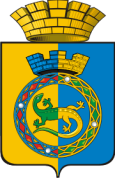 ДУМА ГОРНОУРАЛЬСКОГО ГОРОДСКОГО ОКРУГАСЕДЬМОЙ  СОЗЫВШЕСТЬДЕСЯТ  СЕДЬМОЕ  ЗАСЕДАНИЕРЕШЕНИЕот ___________________	 							         № ______г. Нижний ТагилОб утверждении Положения о старосте сельского населенного пункта, расположенного в Горноуральском городском округеВ соответствии с Федерального закона от 06.10.2003 № 131-ФЗ «Об общих принципах организации местного самоуправления в Российской Федерации» в целях реализации положений Закона Свердловской области «Об отдельных вопросах регулирования статуса старост сельских населенных пунктов, расположенных на территории Свердловской области» от 22.05.2019 № 43-ОЗ, руководствуясь статьей 14.1 Устава Горноуральского городского округа, Дума городского округаРЕШИЛА:1.Утвердить Положение о старосте сельского населенного пункта, расположенного в Горноуральском городском округе (Приложение № 1).	2. Утвердить Положение об удостоверении старосты сельского населенного пункта расположенного в Горноуральском городском округе (Приложение № 2).3. Признать утратившим силу решение Думы Горноуральского городского округа от 21.01.2019 № 26/1 «Об утверждении Положения о старосте населенного пункта, расположенного в Горноуральском городском округе».4. Настоящее Решение вступает в силу с 1 октября 2021 года.5. Опубликовать настоящее Решение в установленном порядке и разместить на официальном сайте Горноуральского городского округа.6. Контроль за выполнением настоящего Решения возложить на постоянную депутатскую комиссию по вопросам законности и местного самоуправления (Еремеева Т.М.).Положение о старосте сельского населенного пункта,расположенного в Горноуральском городском округеГлава 1. Общие положения1. Настоящее положение разработано в соответствии с Федеральным законом от 6 октября 2003 года № 131-ФЗ «Об общих принципах организации местного самоуправления в Российской Федерации» (далее – Федеральный закон № 131-ФЗ), Законом Свердловской области «Об отдельных вопросах регулирования статуса старост сельских населенных пунктов, расположенных на территории Свердловской области» от 22.05.2019 № 43-ОЗ и Уставом Горноуральского городского округа.2. Староста сельского населенного пункта, расположенного в Горноуральском городском округе (далее - староста) осуществляет свою деятельность в целях обеспечения взаимодействия органов местного самоуправления Горноуральского городского округа и жителей сельских населенных пунктов, расположенных в Горноуральском городском округе, при решении вопросов местного значения.3.  Староста сельского населенного пункта осуществляет свою деятельность на безвозмездной основе.4. Староста сельского населенного пункта не является лицом, замещающим государственную должность, должность государственной гражданской службы, муниципальную должность или должность муниципальной службы, не может состоять в трудовых отношениях и иных непосредственно связанных с ними отношениях с органами местного самоуправления.5. Староста сельского населенного пункта осуществляет свои полномочия в соответствии с Конституцией Российской Федерации, федеральными законами и иными нормативными правовыми актами Российской Федерации, законами и иными нормативными правовыми актами Свердловской области, Уставом Горноуральского городского округа, настоящим Положением.Глава 2. Порядок назначения старосты6. Староста назначается Думой Горноуральского городского округа по представлению схода граждан сельского населенного пункта, расположенного в Горноуральском городском округе (далее - сельский населенный пункт) из числа лиц, проживающих на территории данного сельского населенного пункта и обладающих активным избирательным правом.7. Старостой сельского населенного пункта не может быть назначено лицо:1) замещающее государственную должность, должность государственной гражданской службы, муниципальную должность или должность муниципальной службы;2) признанное судом недееспособным или ограниченно дееспособным;3) имеющее непогашенную или неснятую судимость.8. Назначенному старосте выдается удостоверение, подписанное главой Горноуральского городского округа. Удостоверение выдается на срок полномочий старосты.9. В случае досрочного прекращения полномочий старосты в двухмесячный срок проводится сход граждан сельского населенного пункта по вопросу выдвижения новой кандидатуры старосты в порядке, предусмотренном настоящим Положением.10. Срок полномочий старосты сельского населенного пункта составляет пять лет.Глава 3. Порядок проведения схода граждан по вопросу выдвижения кандидатуры Старосты11. Сход граждан проводится в порядке, установленном муниципальным нормативным правовым актом Думы Горноуральского городского округа с учетом требований статьи 25.1 Федерального закона № 131-ФЗ «Об общих принципах организации местного самоуправления в Российской Федерации».12. Сход граждан по вопросу выдвижения кандидатуры старосты, а также по вопросу досрочного прекращения полномочий старосты правомочен при участии в нем более половины обладающих избирательным правом жителей сельского населенного пункта. Решение схода граждан считается принятым, если за него проголосовало более половины участников схода граждан.13. Право внесения предложений по кандидатурам старосты имеют участники схода граждан, глава территориальной администрации, на территории которой находится сельский населенный пункт, а также сами граждане в порядке самовыдвижения.14. Проведение схода граждан обеспечивается администрацией Горноуральского городского округа.Глава 4. Права Старосты15. Для решения возложенных на него задач Староста вправе:1) принимать в порядке, установленном Регламентом Думы Горноуральского городского округа, участие в заседаниях представительного органа при рассмотрении вопросов, затрагивающих интересы жителей сельского населенного пункта, старостой которого он является;2) содействовать органам местного самоуправления в привлечении граждан к участию на добровольной основе значимых для сельского населенного пункта мероприятиях в целях решения вопросов местного значения Горноуральского городского округа, в том числе по обеспечению сохранности спортивных и детских игровых площадок, охране памятников истории и культуры местного (муниципального) значения, поддержанию в надлежащем состоянии мест захоронения, содержанию улиц и придомовых территорий;3) принимать участие в осуществлении на территории сельского населенного пункта муниципального контроля в сфере благоустройства, а также в организации благоустройства сельского населенного пункта в соответствии с правилами благоустройства Горноуральского городского округа.4) вносить на рассмотрение в органы местного самоуправления Горноуральского городского округа и (или) их должностным лицам предложения по вопросам, относящимся к повседневной жизни сельского населенного пункта, направленные на улучшение культурно-бытового, медицинского, торгового и (или) иного обслуживания населения, проживающего в сельском населенном пункте; 5) оказывать содействие в осуществлении контроля за соблюдением правил пожарной безопасности и санитарных норм, за рациональным использованием земли, состоянием охраны природы, объектов культурного наследия (памятников истории и культуры) народов Российской Федерации, вносить в органы местного самоуправления муниципального образования предложения по устранению выявленных нарушений законодательства в вышеуказанных сферах; 6) присутствовать на мероприятиях, проводимых с участием главы округа, посвященных вопросу развития сельских территорий Горноуральского городского округа; 7) анализировать работу по развитию сельских территорий Горноуральского городского округа, проводимую органами местного самоуправления.Глава 3. Полномочия Старосты16. Деятельность старосты согласовывается с главой территориальной администрации.17. Староста сельского населенного пункта для решения возложенных на него задач:1) взаимодействует с органами местного самоуправления Горноуральского городского округа, муниципальными предприятиями и учреждениями и иными организациями по вопросам решения вопросов местного значения в сельском населенном пункте;2) взаимодействует с населением, в том числе посредством участия в сходах, собраниях, конференциях граждан, направляет по результатам таких мероприятий обращения и предложения, в том числе оформленные в виде проектов муниципальных правовых актов, подлежащие обязательному рассмотрению органами местного самоуправления;3) информирует жителей сельского населенного пункта по вопросам организации и осуществления местного самоуправления, а также содействует в доведении до их сведения иной информации, полученной от органов местного самоуправления Горноуральского городского округа;4) содействует органам местного самоуправления Горноуральского городского округа в организации и проведении публичных слушаний и общественных обсуждений, обнародовании их результатов в сельском населенном пункте;5) содействует органам местного самоуправления Горноуральского городского округа решению вопросов общественной безопасности, предупреждению чрезвычайных ситуаций природного и техногенного характера, неблагоприятной экологической обстановки и иным вопросам в соответствии с законодательством Российской Федерации и законодательством Свердловской области;6)  информирует органы местного самоуправления Горноуральского городского округа о возникновении или угрозе возникновения чрезвычайной ситуации природного и (или) техногенного характера, а также по иным вопросам жизнеобеспечения сельского населенного пункта;7) участвует в реализации мер по обеспечению безопасности жизнедеятельности населения сельского населенного пункта;8) осуществляет иные полномочия, предусмотренные Уставом городского округа и (или) решением Думы городского округа в соответствии с законом субъекта Российской Федерации.Глава 4. Прекращение деятельности старосты18. Деятельность старосты прекращается по истечении срока, установленного в пункте 13 настоящего Положения.19. Полномочия старосты сельского населенного пункта прекращаются досрочно по решению Думы Горноуральского городского округа, принятому по представлению схода граждан сельского населенного пункта, а также в случаях, установленных пунктами 1 - 7 части 10 статьи 40 Федерального закона № 131-ФЗ.Глава 5. Гарантии деятельности старосты20.Старосте сельского населенного пункта за счет средств местного бюджета устанавливаются следующие гарантии:1) доступ к информации, необходимой для осуществления его деятельности;2) возмещение расходов на оплату услуг телефонной связи (местная телефонная связь, внутризоновая телефонная связь, междугородняя связь, мобильная связь),транспортных услуг (проезд в городском общественном транспорте на территориях муниципальных образований Свердловской области, междугородний проезд в пределах Свердловской области, аренда транспорта), услуг по копированию с внешних носителей, почтовых расходов, приобретения канцелярских принадлежностей, юридической и иной специализированной литературы, горюче-смазочных материалов, связанных с осуществлением его деятельности;3) выплата компенсации за использование личного транспорта для осуществления деятельности старосты и возмещение расходов, связанных с его использованием для этих целей;4) внеочередной прием главой Горноуральского городского округа по вопросам, затрагивающим интересы жителей сельского населенного пункта;5) возможность распространения информации об осуществлении деятельности старосты;6) ежегодная годовая подписка на еженедельное издание Горноуральского городского округа «Пригородная газета».21.Порядок и размер возмещения расходов старосте, указанных в пункте 20 настоящего Положения, устанавливается постановлением администрации Горноуральского городского округа.22.Размер возмещения расходов старосте, связанных с осуществлением его деятельности устанавливается на каждый календарный год одновременно с принятием местного бюджета.Положение об удостоверении старосты сельского населенного пункта,расположенного в Горноуральском городском округе	1. Удостоверение старосты сельского населенного пункта выдается на срок полномочий.	2. Удостоверение подписывается главой Горноуральского городского округа на основании решения Думы Горноуральского городского округа.	3. Удостоверение выдается главой Горноуральского городского округа в течение десяти дней после принятия решения Думой Горноуральского городского округа о назначении старосты сельского населенного пункта.	4. Описание  и изображение удостоверения:Удостоверение «Староста сельского населенного пункта» представляет собой книжечку размером 100 на 70 мм в твердой обложке бордового цвета.На внешней стороне удостоверения помещены выполненные золотым тиснением: вверху, в центре - изображение герба Горноуральского городского округа 20 на 30 мм, под которым в центре помещена выполненная золотым тиснением надпись в одну строку: «УДОСТОВЕРЕНИЕ» (высота прописных букв в строке 4 мм).Фон внутренней стороны имеет цвета государственного флага Российской Федерации.На левой внутренней стороне удостоверения вверху, в центре помещается надпись в одну строку – «ГОРНОУРАЛЬСКИЙ ГОРОДСКОЙ ОКРУГ» (жирным шрифтом, высота прописных букв - 3 мм). Ниже помещены с левой стороны цветной герб Горноуральского городского округа, справа место для фотографии 30 на 40 мм. Ниже по центру надпись «действительно по» (курсивное начертание, высота строчных букв – 1 мм), рядом с надписью и ниже располагаются 2 линии для прописания даты действия удостоверения.На правой внутренней стороне удостоверения вверху, в центре помещена надпись «УДОСТОВЕРЕНИЕ № ___» (жирным шрифтом, высота прописных букв 3 мм). Ниже помещены 3 линии для последующего указания над ними фамилии, имени и отчества лица, которого назначили старостой сельского населенного пункта.Ниже помещена надпись «является» (курсивное начертание, высота строчных букв – 1 мм), рядом с надпись и ниже располагаются 3 линии для прописания кем является назначенное лицо.В нижней левой части располагается надпись в одну строку – «Глава округа» (курсивное начертание, жирным шрифтом, высота прописной буквы - 2 мм, высота строчных букв - 1 мм).Надписи выполнены типографской краской черного цвета. Фамилия, имя, отчество лица, которого назначили старостой сельского населенного пункта, кем является назначенное лицо и имя, отчество, фамилия главы округа вписываются от руки. Удостоверение собственноручно подписывается главой городского округа.Председатель Думы Горноуральского городского округаВ.В. ДоможировПредседатель Думы Горноуральского городского округаВ.В. ДоможировГлава Горноуральского городского округаД.Г. Летников Глава Горноуральского городского округаД.Г. Летников Приложение № 1к решению Думы Горноуральского городского округаот ________________ № _______Приложение № 1к решению Думы Горноуральского городского округаот ________________ № _______Приложение № 2к решению Думы Горноуральского городского округаот ________________ № _______Герб Горноуральского городского округаУДОСТОВЕРЕНИЕГОРНОУРАЛЬСКИЙ ГОРОДСКОЙ ОКРУГГерб Горноуральского городского округадействительно по__________________________                               __________________________УДОСТОВЕРЕНИЕ №________________________________________________________________________________________________  является________________________________________________________________________________________________Глава округа